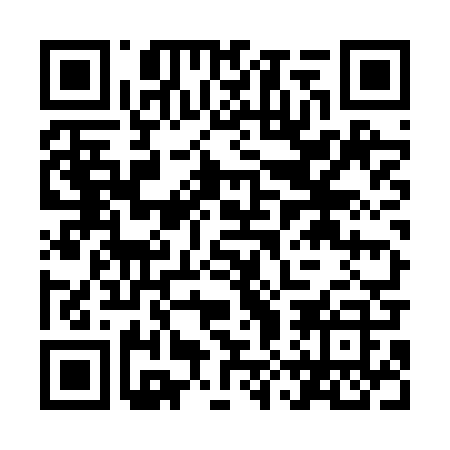 Ramadan times for Budy Przeworsk, PolandMon 11 Mar 2024 - Wed 10 Apr 2024High Latitude Method: Angle Based RulePrayer Calculation Method: Muslim World LeagueAsar Calculation Method: HanafiPrayer times provided by https://www.salahtimes.comDateDayFajrSuhurSunriseDhuhrAsrIftarMaghribIsha11Mon4:044:045:5211:403:355:295:297:1112Tue4:014:015:4911:403:375:315:317:1213Wed3:593:595:4711:393:385:325:327:1414Thu3:573:575:4511:393:395:345:347:1615Fri3:543:545:4311:393:415:365:367:1816Sat3:523:525:4111:383:425:375:377:2017Sun3:503:505:3911:383:435:395:397:2118Mon3:473:475:3611:383:445:405:407:2319Tue3:453:455:3411:383:465:425:427:2520Wed3:423:425:3211:373:475:435:437:2721Thu3:403:405:3011:373:485:455:457:2922Fri3:373:375:2811:373:495:475:477:3023Sat3:353:355:2611:363:515:485:487:3224Sun3:323:325:2311:363:525:505:507:3425Mon3:303:305:2111:363:535:515:517:3626Tue3:273:275:1911:363:545:535:537:3827Wed3:253:255:1711:353:565:555:557:4028Thu3:223:225:1511:353:575:565:567:4229Fri3:203:205:1211:353:585:585:587:4430Sat3:173:175:1011:343:595:595:597:4631Sun4:144:146:0812:345:007:017:018:481Mon4:124:126:0612:345:017:027:028:502Tue4:094:096:0412:335:037:047:048:523Wed4:064:066:0212:335:047:067:068:544Thu4:044:045:5912:335:057:077:078:565Fri4:014:015:5712:335:067:097:098:586Sat3:583:585:5512:325:077:107:109:007Sun3:563:565:5312:325:087:127:129:028Mon3:533:535:5112:325:097:137:139:049Tue3:503:505:4912:315:107:157:159:0610Wed3:473:475:4712:315:117:177:179:09